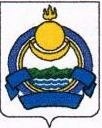 Исх № 69    от «31» августа   2020 г.		       «О  начале   2020-2021 учебного года»В целях проведения организационных мероприятий в общеобразовательных организациях района к началу учебного года в условиях распространения GOVID-19 	ПРИКАЗЫВАЮ:1. Провести торжественные линейки, посвященные 1 сентября только для учащихся  первых и  выпускных  классов (9 и 11 классы), с соблюдением всех  рекомендаций Роспотребнадзора: -  для  учащихся 1-х классов наличие обязательного прохождения медицинского осмотра;- присутствие на линейке  только 1 (один) сопровождающего  от родителей; - исключить сопровождение детей людьми пожилого возраста, старше 65 лет;  - провести информационную работу среди родителей о том, что присутствующие на мероприятии сопровождающие, должны быть  в перчатках и  масках;- своевременно довести данную информацию до сведения родителей (законных представителей).-организовать совместно с МВД во время проведения мероприятия «День знаний» обеспечение контроля  допуска участников мероприятий на территорию общеобразовательных организаций; - обеспечить проведение мероприятий по недопущению лиц с признаками ОРВИ, простудных заболеваний и т.п.  для участия в праздничных мероприятиях;- обеспечить  строгое соблюдение социальной дистанции во время всех мероприятий (между учащимися,  между  учащимися и родителями);- провести инструктажи со всем работниками по соблюдению требований пожарной, антитеррористической безопасности, санитарно-эпидемиологических норм, по порядку их действий в случае возникновения каких-либо угроз, по функциям и обязанностям каждого при проведении праздничных мероприятий 1 сентября 2020 года;2. Для учащихся остальных классов провести классные часы, посвященные 75-летию Победы в Великой Отечественной войне.- Организовать работу по подключению ОО к Всероссийскому открытому онлайн - уроку, 75-летию Победы в Великой Отечественной войне .- В рамках классного часа  провести беседы о соблюдении санитарно-эпидемиологических требований в условиях профилактики и предотвращения распространения новой коронавирусной инфекции.- При организации и проведении  классных часов строго соблюдать все требования Роспотребнадзора.3. При организации учебного процесса обеспечить соблюдение всех требование Роспотребнадзора:-организовать разъяснительную работу, инструктажи для всех участников образовательного процесса  (персонал, родители (законные представители), учащиеся) о соблюдении новых требований   СанПиН при организации учебного процесса.-обеспечить  сведение к минимуму контактов между детьми из разных классов, обеспечить разработку специально разработанных расписаний ( «гибких графиков») уроков , перемен, приема пищи  в столовой, в том числе во время проведения термометрии,  с  согласованием  с Управлением Роспотребнадзора  по  РБ (срок: до 31 августа, отв.директора ОО);- обеспечить контроль  нахождения сотрудников  пищеблока, обслуживающего персонала в   обязательном порядке  в масках и перчатках. В столовой  проводить тщательную уборку помещений и всех поверхностей после каждого визита обучающихся;- обеспечить дежурство работников школ,  которые будут проводить термометрию. Детей с признаками инфекционных заболеваний, повышенной температурой тела  немедленно изолировать  до приезда бригады скорой помощи либо прибытия родителей;- провести информационную работу среди родителей о  возрастании в осенний период заболеваемости гриппом и ОРВИ (симптомы этих заболеваний очень похожи на симптомы коронавируса). При любых симптомах ОРВИ родителям следует оставить ребенка дома и вызвать врача;- организовать проведение уроков физической культуры с усиленными мерами безопасности для здоровья. Обеспечить  регулярную дезинфекцию оборудования,  которое используется на занятиях. В начале учебного года уроки физкультуры максимально проводить на свежем воздухе, на школьных спортивных площадках;-обеспечить регулярное обеззараживание воздуха с использованием оборудования и проветривание помещений в соответствии с графиком учебного процесса и режима работы ОО; - обеспечить постоянное наличие кожных антисептиков, мыла при входе в ОО, помещениях для приема пищи , санитарных узлах и туалетных комнатах;  - перед началом учебного года во всех образовательных учреждениях провести генеральную уборку с использованием дезинфицирующих средств и  тщательную уборку проводить еженедельно ( санитарная обработка контактных поверхностей, оборудования в классах и спортивного инвентаря).3.Школам, не позднее чем за 1 день до открытия:- уведомить территориальный орган Роспотребнадзора о планируемых сроках открытия организации в условиях распространения GOVID-19;-проинформировать родителей (законных представителей) о режиме функционирования  образовательной организации в условиях распространения GOVID-19;4. В связи с производственной необходимостью допустить к работе лиц, старше 65 лет, только по согласию с работодателем.5. Руководители ОО несут персональную ответственность за проведение организационных мероприятий и выполнение всех требований Роспотребнадзора при организации образовательного процесса.     Начальник МКУ «Управление образования   местной администрации МО    «Баунтовский эвенкийский район»:                                                          Гомбоева В.М.исп.Елшина Т.В. т. 41101МКУ «УПРАВЛЕНИЕ ОБРАЗОВАНИЯМЕСТНОЙ АДМИНИСТРАЦИИМО «БАУНТОВСКИЙ ЭВЕНКИЙСКИЙ РАЙОН»МУНИЦИПАЛЬНА БАЙГУУЛАМЖА«БАУНТЫН ЭВЕНКЫН АЙМАГ»НЮТАГАЙ ЗАХИРГААНАЙҺУРАЛСАЛАЙ ТАҺАГ